بشأن: طلب تدريب متدربة من كلية القانون  الى من يهمه الأمر                                                                                                           حفظكم اللهالسلام عليكم ورحمة الله وبركاته ،،،، وبعدلا يخفى على سعادتكم ما للتدريب الميداني من أهمية عظيمة في تأهيل المخرجات التعليمية للجامعة وما يترتب عليه من تطوير المهارات العملية في بيئة العمل لضمان سد الاحتياجات في سوق العمل المحلي من الطاقات الوطنية المدربة.ولما تمتلكه جهتكم من بيئة مناسبة لتدريب طالباتنا، وانطلاقاً من مبدأ دعم سبل التعاون بين الجهات فإن كليـة القانون بجامعة الأميرة نورة بنت عبد الرحمن  تتشرف بموافقتكم على تدريب الطالبة المذكورة بياناتها أعلاه.علماً بأنه لن يترتب على قبول جهتكم العامرة للتدريب الميداني أية التزامات مالية أو وظيفية من قبلكم، والطالبة المتدربة ملزمة بالعمل لديكم وفقاً لأوقات عمل المنشأة وتحت اشراف مشرف أو مشرفة.ولسعادتكم فائق الاحترام و التقدير،،،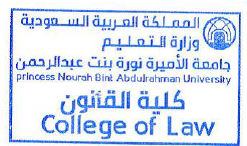 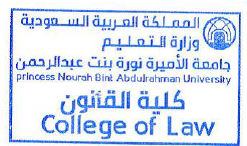                                                                               عميدة كلية القانوند. مها بنت عبدالعزيز المطلقبيانات الطالبة المتدربةبيانات الطالبة المتدربةبيانات الطالبة المتدربةبيانات الطالبة المتدربةبيانات الطالبة المتدربةبيانات الطالبة المتدربةبيانات الطالبة المتدربةبيانات الطالبة المتدربةبيانات الطالبة المتدربةبيانات الطالبة المتدربةبيانات الطالبة المتدربةبيانات الطالبة المتدربةالرقم الجامعياسم الطالبةالسجل المدنيرقم الجوالالقانونالقانونالقانونالقانونالقانونالقانونالقانونالقانونالقانونالتخصصالقانونالكليةمن تاريخ 19-6-1443 هـ الموافق 23-1-2022 م  إلى تاريخ24-10-1443 هـ الموافق 26-5-2022ممن تاريخ 19-6-1443 هـ الموافق 23-1-2022 م  إلى تاريخ24-10-1443 هـ الموافق 26-5-2022ممن تاريخ 19-6-1443 هـ الموافق 23-1-2022 م  إلى تاريخ24-10-1443 هـ الموافق 26-5-2022ممن تاريخ 19-6-1443 هـ الموافق 23-1-2022 م  إلى تاريخ24-10-1443 هـ الموافق 26-5-2022ممن تاريخ 19-6-1443 هـ الموافق 23-1-2022 م  إلى تاريخ24-10-1443 هـ الموافق 26-5-2022ممن تاريخ 19-6-1443 هـ الموافق 23-1-2022 م  إلى تاريخ24-10-1443 هـ الموافق 26-5-2022ممن تاريخ 19-6-1443 هـ الموافق 23-1-2022 م  إلى تاريخ24-10-1443 هـ الموافق 26-5-2022ممن تاريخ 19-6-1443 هـ الموافق 23-1-2022 م  إلى تاريخ24-10-1443 هـ الموافق 26-5-2022ممن تاريخ 19-6-1443 هـ الموافق 23-1-2022 م  إلى تاريخ24-10-1443 هـ الموافق 26-5-2022متاريخ التدريب15 اسبوع فترة التدريب خمس ايام طوال ايام الاسبوع بمعدل ست ساعات خمس ايام طوال ايام الاسبوع بمعدل ست ساعات خمس ايام طوال ايام الاسبوع بمعدل ست ساعات خمس ايام طوال ايام الاسبوع بمعدل ست ساعات خمس ايام طوال ايام الاسبوع بمعدل ست ساعات خمس ايام طوال ايام الاسبوع بمعدل ست ساعات خمس ايام طوال ايام الاسبوع بمعدل ست ساعات خمس ايام طوال ايام الاسبوع بمعدل ست ساعات خمس ايام طوال ايام الاسبوع بمعدل ست ساعاتأيام التدريبساعة450عدد ساعات التدريبcl-ft@pnu.edu.sacl-ft@pnu.edu.sacl-ft@pnu.edu.sacl-ft@pnu.edu.sacl-ft@pnu.edu.sacl-ft@pnu.edu.sacl-ft@pnu.edu.sacl-ft@pnu.edu.sacl-ft@pnu.edu.saايميل الوحدةأ/ روان ال مكي رئيسة وحدة التدريب التعاوني(بكلية القانون)ايميل الطالبةأ/ روان ال مكي رئيسة وحدة التدريب التعاوني(بكلية القانون)